Quelles conditions ont permis le développement de la vie sur Terre ?Situation :Parmi les 8 planètes du système solaire, seule la Terre est habitée.Pourquoi ?Documentation :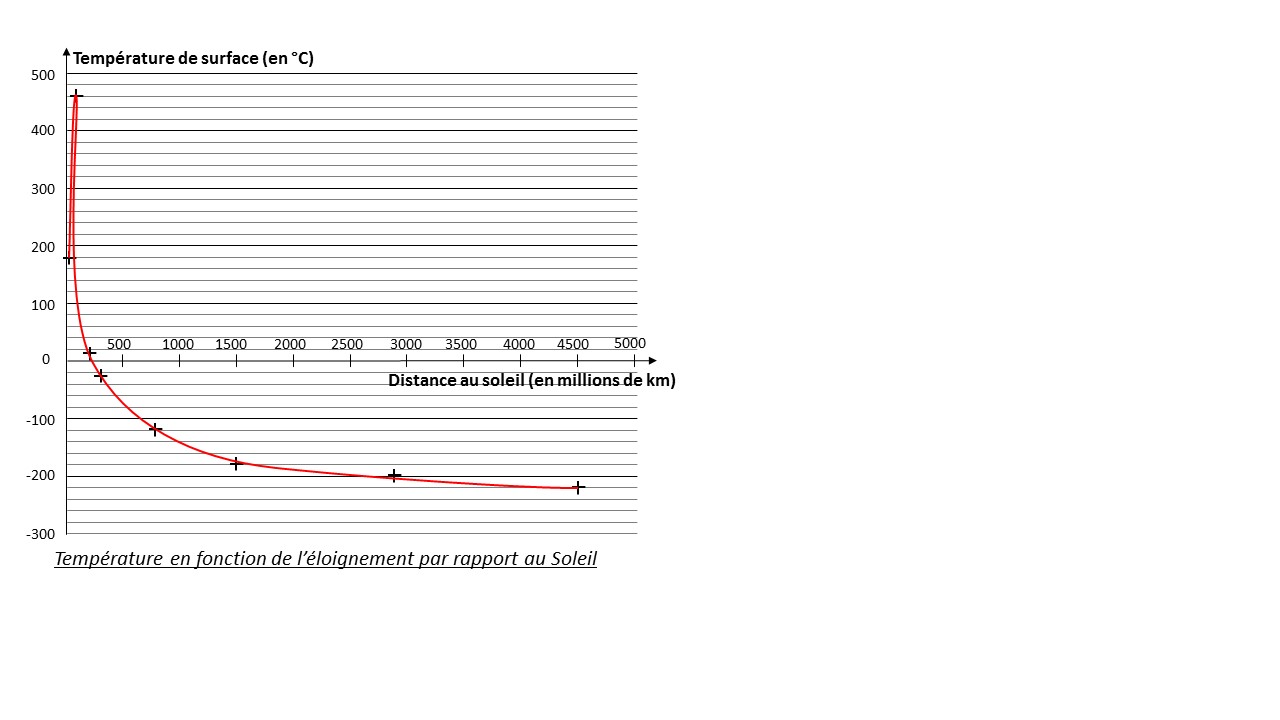 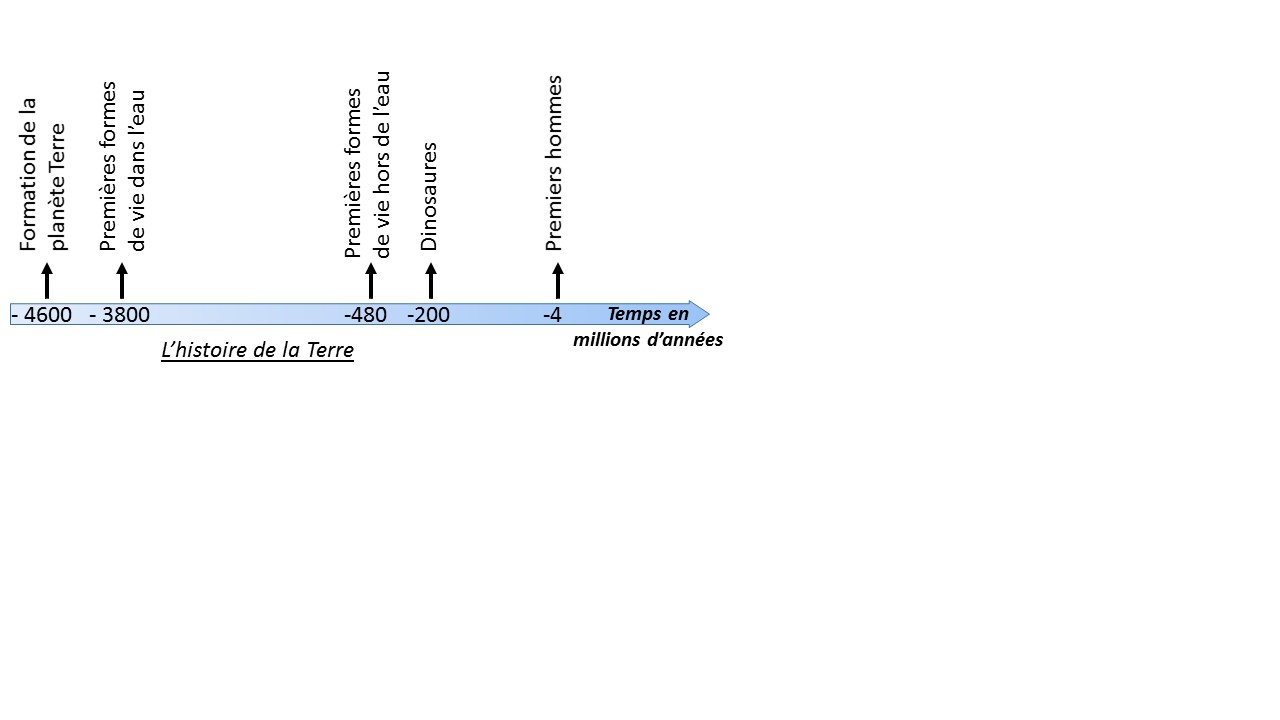 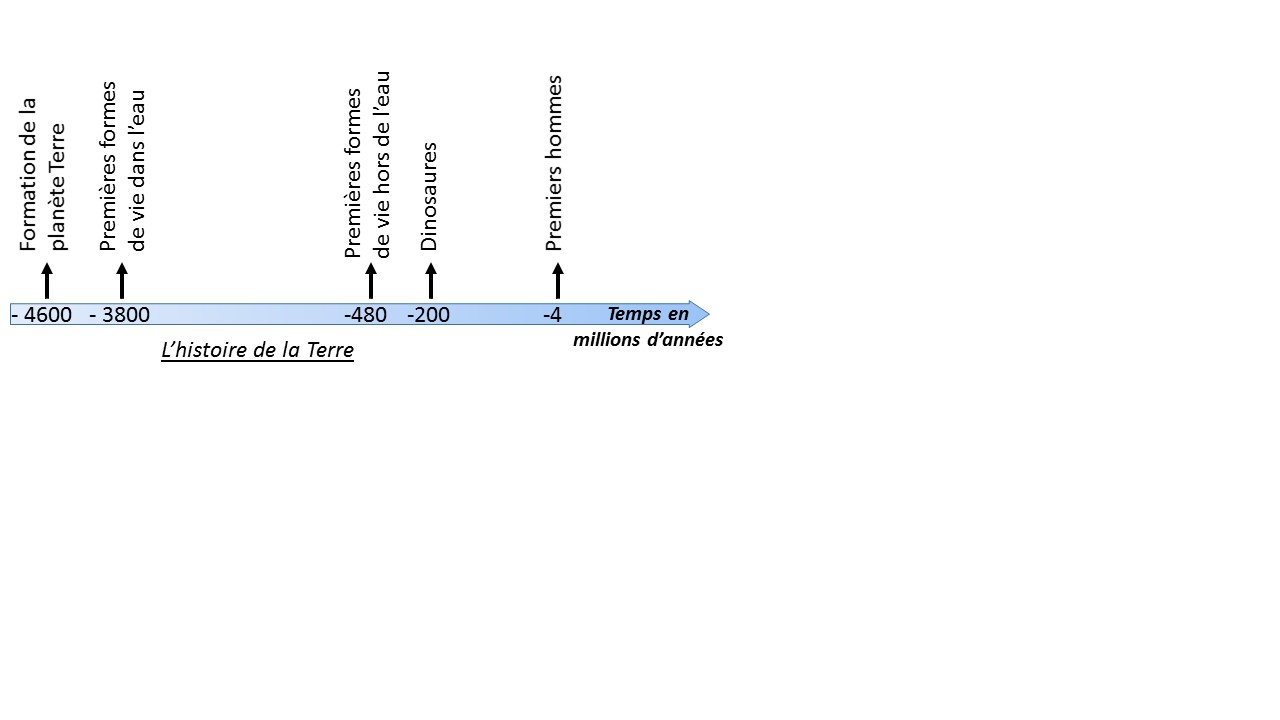 Questions :Quelle est la particularité de la Terre qui a permis le développement de la vie ?Identifie un des facteurs qui contrôle la température des planètes.Propose une expérience qui permettrait de vérifier cette influence.Identifie le deuxième facteur qui influe sur la température des planètes.MercureVénusTerreMarsDistance par rapport au Soleil(en millions de km)58108150227Présence d’atmosphèreinexistanteTrès épaisseépaissefinePrésence d’eau liquide en surfacenonnonouinonMercureVénusTerreMarsJupiterSaturneUranusNeptuneDistance par rapport au Soleil(en millions de km)58108150227778142928714497Température de surface(en °C)